EP Base Oil Plus________ Net Gallons________ Net GallonsPrincipal Functioning Agents: Paraffin oil, alcohol ethoxylate, tall oil fatty acids....................................................100%
CAUTION* ALL INGREDIENTS EXEMPT FROM TOLERANCE REQUIREMENTS UNDER 40 CFR 180KEEP OUT OF REACH OF CHILDRENDo not take internally. Avoid contact with skin and clothing. Wear proper eye protection to avoid splash exposure.  Wash thoroughly with soap and water after handling and before eating and drinking.  Always read and follow all label directions and cautions on all products used.  NOT FOR AQUATIC USEGENERAL INFORMATIONEP Base Oil Plus is a low viscosity multi-purpose oil carrier system designed for application of low-volume-basal herbicide applications. When mixed with herbicides labeled for cut-stump, basal bark, dormant stem and other such applications, the EP Base Oil Plus penetrates woody plants, stems, and other foliage to prescriptively deliver a plant-lethal dose of herbicide.LABELED APPLICATIONSEP Base Oil Plus is approved and suitable for use in industrial right-of-way, forestry, and other non-crop applications that require an oil diluent.DIRECTIONSALWAYS READ AND FOLLOW HERBICIDE LABEL USE DIRECTIONS CAREFULLY.Oil Carrier ApplicationsEP Base Oil Plus can be used at a wide range of dilution ratios as detailed and labeled by herbicide use directions. While EP Base Oil Plus is generally compatible with a wide range of herbicide products and blends, pre-application “jar” tests or consultation with professional custom blending service providers is strongly recommended to insure the blend and use suitability. Application methods may include thinline, streamline, high and low volume basal bark applications including 1-99% of EP Base Oil Plus with the balance of the blend containing herbicide or as directed by the herbicide label.Oil in Water ApplicationsEP Base Oil Plus can be used in aqueous spray applications as a spray tank additive when herbicide labels recommend the use of an oil based adjuvant.  General use rate suggestion is 1-2 quarts per acre or 1-2 gallons per 100 gallons of spray solution or as directed by the herbicide label.PERSONAL PROTECTION EQUIPMENT Respiratory Protection:	Wear a NIOSH/OSHA approved respirator if necessary.Ventilation: 			Normal room ventilation (mechanical) should be satisfactory.Protective Gloves:		Chemical resistant gloves.Eye Protection:		Wear goggles or a face shield.Other Protection:	Eye bath and safety shower. Wash with soap and water before eating drinking, smoking, or using toilet facilities.STATEMENT OF PRACTICAL TREATMENTIf Swallowed: Give a large amount of water to drink. DO NOT induce vomiting. Seek medical attention immediately. If Inhaled: Remove to fresh air. If in Eyes: Flush with water for 15 minutes. Seek medical attention immediately. If on Skin: Remove contaminated clothing. Wash skin contact area with plenty of soap and water.STORAGE AND DISPOSALProtect product from freezing. If product freezes, warm to room temperature before use. Store in original container only and do not reuse empty containers; return refillable containers and otherwise rinse disposable containers thoroughly and dispose of the container in accordance with federal, state and local regulations.Eco-Pak LLC warrants that this product, when used as directed, is reasonably fit for use as designated on this label. Eco-Pak LLC makes no warranty of fitness or merchantability. Eco-Pak LLC’s maximum liability for breach of this warranty shall not exceed the purchase price of this product. In no event shall Eco-Pak LLC be liable for indirect or consequential damages. This warranty shall not be changed by oral or written agreement unless signed by a duly authorized officer of Eco-Pak LLC.Manufactured for: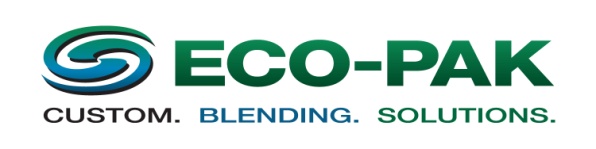 9211 E Jackson St.Selma, IN 47383